 KADOV – ŠKOLNÍ VÝLET VII. A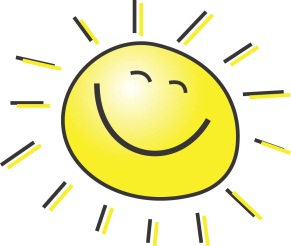 			   17. – 18. 6. 2014Pro letošní výlet jsme zvolili dvoudenní pobyt v chatkách v Kadově. S batohy na zádech, s kytarou v ruce a s očekáváním, jaké to bude, jsme nastoupili do autobusu ČSAD a brzy dorazili na místo.Hned první den jsme vyrazili k místnímu viklanu a k Velkému čertovu náramku – skupině kamenů opředené tajemnou pověstí. Večerní oheň s kytarou, soutěžemi a opečenými špekáčky zakončil první den pobytu. Další den byl na programu turnaj ve stolním tenisu, bojovka a samozřejmě koupání. Snídani i oběd jsme zvládli uvařit sami a o to víc nám všem chutnalo. Přálo nám i počasí, a tak letošní výlet prostě dopadl na jedničku.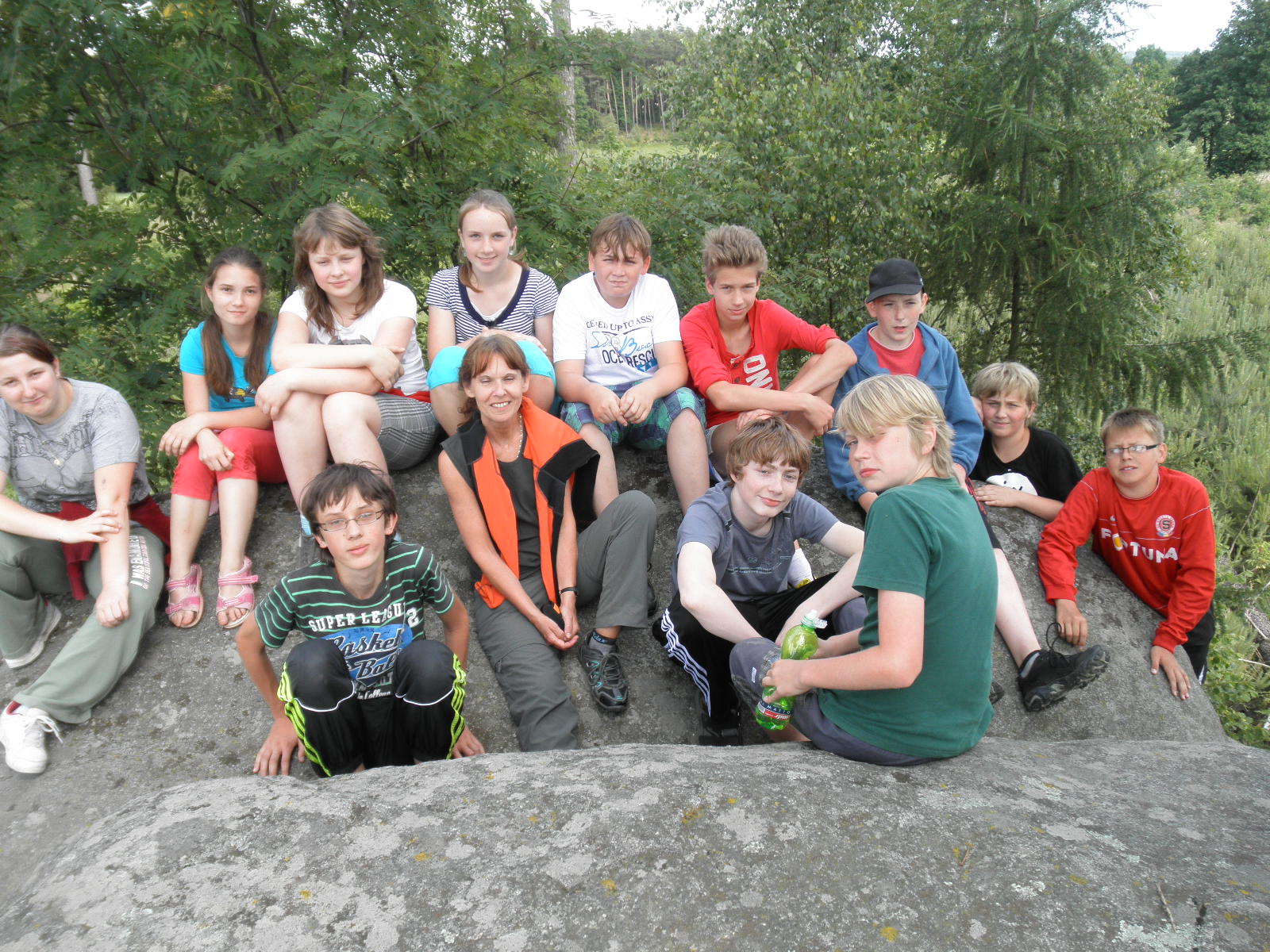 			Po příjezdu do Kadova			Čekala nás buchta maková			Pak jsme zašli do obchůdku			dali si sladkou lahůdku			V Kadově bylo moc hezky			Chodili jsme na procházky			Prožili jsme super výlet			Za rok chceme zase přijetMgr. Hana Kubíková